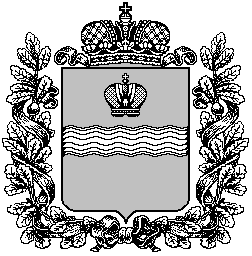 ТЕРРИТОРИАЛЬНАЯ ИЗБИРАТЕЛЬНАЯ КОМИССИЯ МЕДЫНСКОГО  РАЙОНА
Р Е Ш Е Н И Е22 января 2024 г.				                     			№200г. МедыньОб образовании группы контроля территориальной избирательной комиссии Медынского района Калужской области за использованием ГАС «Выборы»  при проведении выборов Президента Российской ФедерацииВ соответствии с пунктом 3 статьи 74 Федерального закона  от 12 июня 2002 года № 67-ФЗ «Об основных гарантиях избирательных прав и права на участие в референдуме граждан Российской Федерации», пунктом 3 статьи 80 Федерального закона от 10 января 2003 года № 19-ФЗ «О выборах Президента Российской Федерации» и статьей 23 Федерального закона от 10 января 2003 года № 20-ФЗ «О Государственной автоматизированной системе Российской Федерации «Выборы» в целях осуществления контроля за использованием комплекса средств автоматизации Государственной автоматизированной системы Российской Федерации «Выборы» (далее – КСА ГАС «Выборы»), во исполнение пункта 3 постановления Избирательной комиссии  Калужской области от 12 января 2024 года № 378/41-7 «Об образовании группы контроля Избирательной комиссии  Калужской области за использованием ГАС «Выборы» при проведении выборов Президента Российской Федерации»,   территориальная избирательная комиссия Медынского района РЕШИЛА:Образовать  группу контроля  территориальной избирательной  комиссии Медынского района за использованием  КСА ГАС «Выборы»  при проведении выборов Президента Российской Федерации в составе: руководитель группы контроля – Курилюк Ольга Владимировна, заместитель председателя ТИК Медынского района; член группы контроля – Прокшина Ирина Юрьевна, секретарь ТИК Медынского района с правом решающего голоса;член группы контроля – Ермачкова Вера Николаевна, член ТИК Медынского района с правом решающего голоса. 2. Разместить настоящее решение на подпортале территориальных избирательных комиссий Калужской области в информационно-коммуникационной сети Интернет по адресу: www.admoblkaluga.ru/main/society/goven/election.Председатель  территориальной избирательной комиссии                                                                Л.Н. БабушкинаСекретарь территориальной избирательной комиссии                                                                И.Ю. Прокшина